Rolling Olive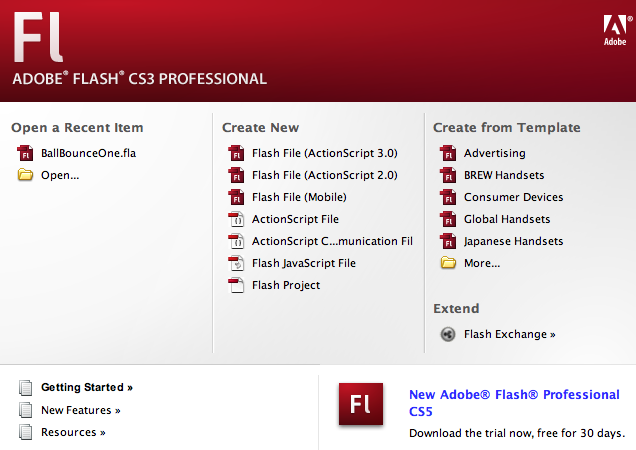 To create a new project go to ‘Create New’   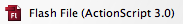 For this project you will need a total of three layers. To create a new layer hitting the new layer button. 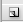 Re-name both layers by double clingking on the words ‘Layer 1’, 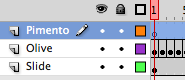 ‘Layer 2’, and ‘Layer 3’. The top layer should be re-named “Pimento”, the middle layer sould be re-named “Olive” and the bottem layer should be re-named “Slide.” Slect a ‘Fill Color’ for the slide and invisable or no color for the ‘Stroke.’Make sure your background layer is selected; it should be highlighted blue. Take the rectangle tool and draw out a long skinny rectangel that exteendes across the entire screen. 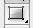 Use the free transform tool  to rotate the rectangle.  You will know when you have selected the rectangle because it will have white polka-dots.  It is alright if some of the rectangle is hanging off the edges of the stage. 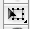 On the ‘Background’ layer hit [ F5 ] 35 times to insert frames and keep the slide in the background. Turn on the Onion skin. 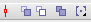 Return to the “Olive” Layer. Select a new ‘Fill color’ for the olive and 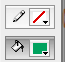 make sure the stroke color is invisible. With the oval tool  draw 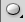 one olive that starts ½ on the stage.   Remember to hold down the [ shift ] key to make a perfect circle, not an oval. Only one olive per key frame.Insert a new ‘blank keyframe’ by pressing [ F7 ].Draw a new ball in the new keyframe.  This ball should slightly overlap the previous ball. Continue steps 6 and 7Create a Pimento with the oval tool on the Pimento Layer using the oval tool. Hold down the [ Shift ] key to make a perfectly round circle.  The Pimento must change locations on each olive to give the illusion that it is rolling.  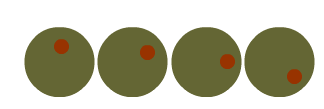 SAVE using the media arts formula. Example: JLDoe_8A_Olive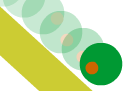 TROUBLE SHOOTINGTo watch your movie, press [Return] on the keyboard.Do not use a black outline or a visible ‘Stroke’ 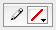 Use the black arrow to select a shape. 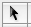 [command] + [ C ] = copy[command] + [ V ] = paste